Αθήνα,16.01.2023Η Πρυτανεία του Εθνικού Μετσόβιου Πολυτεχνείου γνωστοποιεί ότι θα χορηγηθεί το βραβείο στη Μνήμη του «Λυσάνδρου Καυταντζόγλου», σε φοιτητές της Σχολής Αρχιτεκτόνων Μηχανικών 9ου εξαμήνου του ακαδ. έτους 2022-2023.Θα βραβευθούν οι πέντε φοιτητές της εν λόγω Σχολής που θα συγκεντρώσουν τον μεγαλύτερο μέσο όρο βαθμολογίας στο 9ο εξάμηνο, σε δύο εξεταστικές περιόδους, κατά το ακαδ. έτος 2022-2023.Το συνολικό ποσό διάθεσης ανέρχεται σε 6.000,00€ και θα ισομοιραστεί στους δικαιούχους.Το Τμήμα Φοιτητικής Μέριμνας, αφού παραλάβει από τη Γραμματεία της Σχολής Αρχιτεκτόνων Μηχανικών τα στοιχεία των φοιτητών που πληρούν τους όρους του βραβείου, θα εισηγηθεί τους δικαιούχους στη Σύγκλητο του Ιδρύματος. Η τελική έγκριση των προτεινόμενων από το Ε.Μ.Π. προς βράβευση πραγματοποιείται από την Αποκεντρωμένη Διοίκηση Αττικής.Ενστάσεις κατά των όρων της παρούσας πρόσκλησης δεν γίνονται αποδεκτές.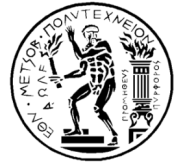 EΘΝΙΚΟ  ΜΕΤΣΟΒΙΟ  ΠΟΛΥΤΕΧΝΕΙΟΓΕΝΙΚΗ ΔΙΕΥΘΥΝΣΗ ΔΙΟΙΚΗΤΙΚΗΣ ΣΤΗΡΙΞΗΣ & ΣΠΟΥΔΩΝΔΙΕΥΘΥΝΣΗ ΜΕΡΙΜΝΑΣΤΜΗΜΑ  ΦΟΙΤΗΤΙΚΗΣ  ΜΕΡΙΜΝΑΣΗρ.Πολυτεχνείου 9, Πολυτεχνειούπολη, Ζωγράφου,157- 72, Αθήνα 210 772 1928